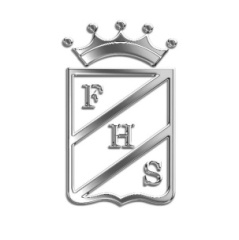 Unidad Técnico  PedagógicaCURSO: 8º Básico A       PROFESOR ACOMPAÑANTE: CLAUDIA PONCECALENDARIO DE EVALUACIONES JUNIOIEstimados apoderados: La presente circular tiene por objeto informar a ustedes fecha y contenidos de próximas evaluacionesEstudiantes les recuerdo la importancia del trabajo en clase y el desarrollo de las distintas actividades en cada una de las asignaturas. Padres y apoderados  tengan presente también  la importancia de supervisar tiempo de estudio para reforzar los contenidos a evaluar.                                  Saludos afectuosos        LENGUAJE Y COMUNICACIÓNmiércoles5Origen y desarrollo del teatro en el período grecolatinoLectura complementaria: Octubre, un crímenLENGUAJE Y COMUNICACIÓNIDIOMA INGLÉSJueves 20 Unit 2 : “The Future”.Lesson 3 : Teenagers and technology.Future tense : Use of Will and Won’t for making predictions.Expressions for giving opinions.Vocabulary : Technological devices.Writing : Write about predictions for the future.MATEMÁTICAViernes7 Mostrar que comprenden las operaciones de expresiones algebraicas:>>Representándolas de manera pictórica y simbólica.>>Relacionándolas con el área de cuadrados, rectángulos y volúmenes de paralelepípedos.>>Determinando formas factorizadas. MATEMÁTICAViernes14 Mostrar que comprenden la noción de función por medio de un cambio lineal:>>Utilizando tablas.>>Usando metáforas de máquinas.>>Estableciendo reglas entre x e y.>>Representando de manera gráfica (plano cartesiano, diagramas de venn), demanera manual.MATEMÁTICAViernes21 Modelar situaciones de la vida diaria y de otras asignaturas, usando ecuacioneslineales.Resolver inecuaciones lineales con coeficientes racionales en el contexto de laresolución de problemas, por medio de representaciones gráficas, simbólicas, demanera manual.MATEMÁTICAViernes28 Mostrar que comprenden la función afín:>>Generalizándola como la suma de una constante con una función lineal.>>Trasladando funciones lineales en el plano cartesiano.>>Determinando el cambio constante de un intervalo a otro, de manera gráfica ysimbólica, de manera manual y/o con software educativo.>>Relacionándola con el interés simple.>>Utilizándola para resolver problemas de la vida diaria.HISTORIA, GEOGRAFÍA Y CIENCIAS SOCIALESMartes 25- Problemáticas medioambientales.- Desarrollo económico y sustentable.- Inicios de la Edad Moderna.BIOLOGÍAJueves 20 - Corazón: estructura y ciclo cardiaco.- Tema 3: respiración. FÍSICALunes24Corriente eléctrica, diferencia de potencial, intensidad de corriente eléctrica, resistencia eléctrica, resistividad, ley de Ohm, potencia eléctrica, energía eléctrica.QUÍMICAFísica24Calor, formas de transmisión del calor, temperaturas, sus escalas. ARTES MUSICALES Se enviará vía comunicación a los apoderados fecha y contenido a evaluar.ARTES VISUALESMiércoles26Creación visual, persona y ambienteEDUCACIÓN FÍSICAViernes28Realidad de juego - Vóleibol:Aplicar fundamentos técnicos Reglamento básicoSistema de juegoFORMACIÓN VALÓRICAEvaluación de ProcesosEDUCACION TECNOLOGICAEvaluación de Procesos